QR Code   ผู้ประสานงานพิธีกับจังหวัดเชียงใหม่  (สำหรับส่วนราชการ  รัฐวิสาหกิจ  อปท.)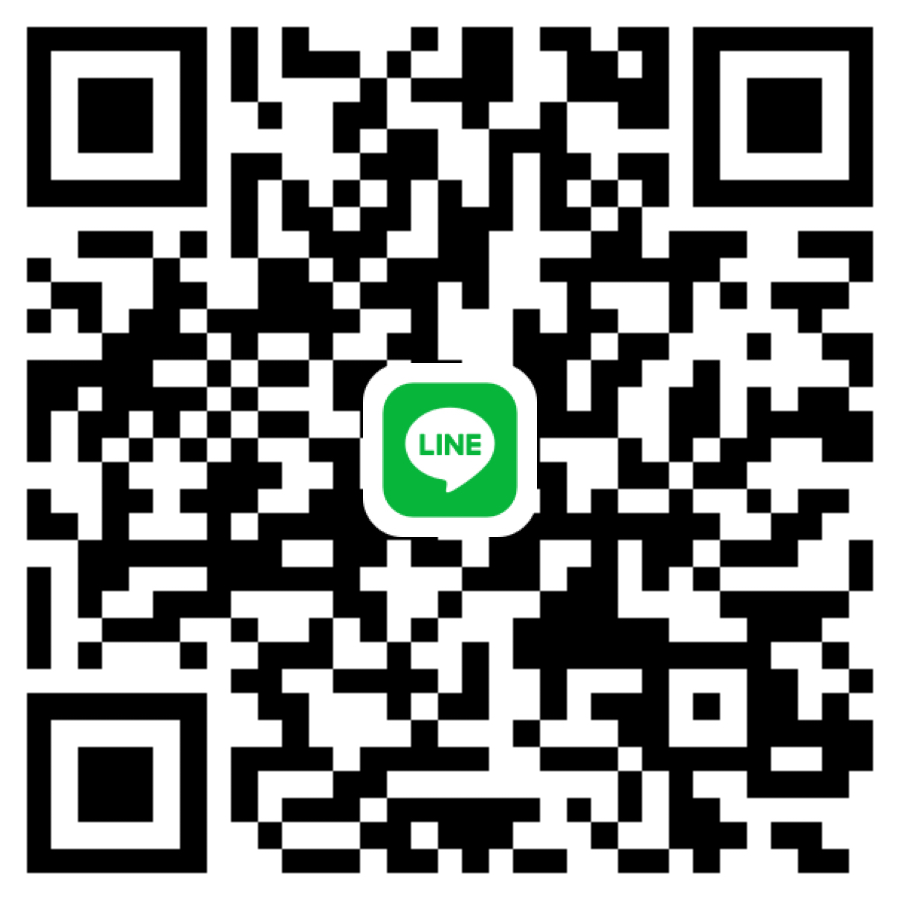 QR Code   ผู้ประสานงานพิธีกับจังหวัดเชียงใหม่  (สำหรับสถาบันการศึกษา)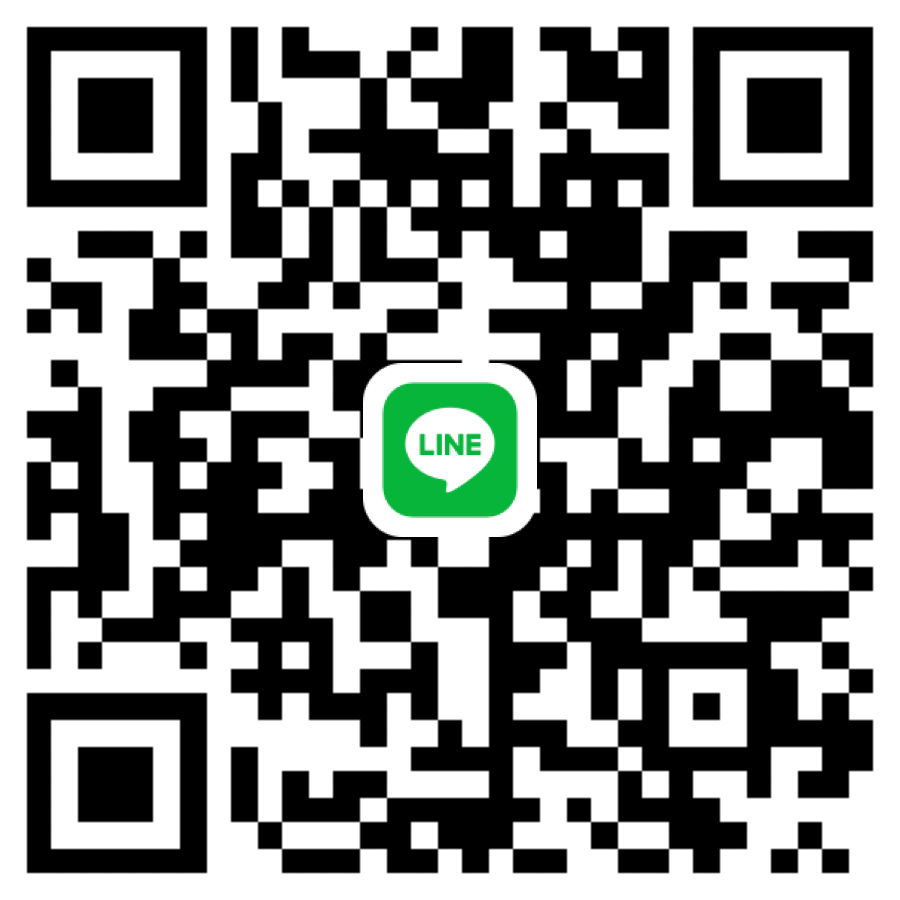 QR Code   ผู้ประสานงานพิธีกับจังหวัดเชียงใหม่  (สำหรับหน่วยงาน ทหาร ตำรวจ)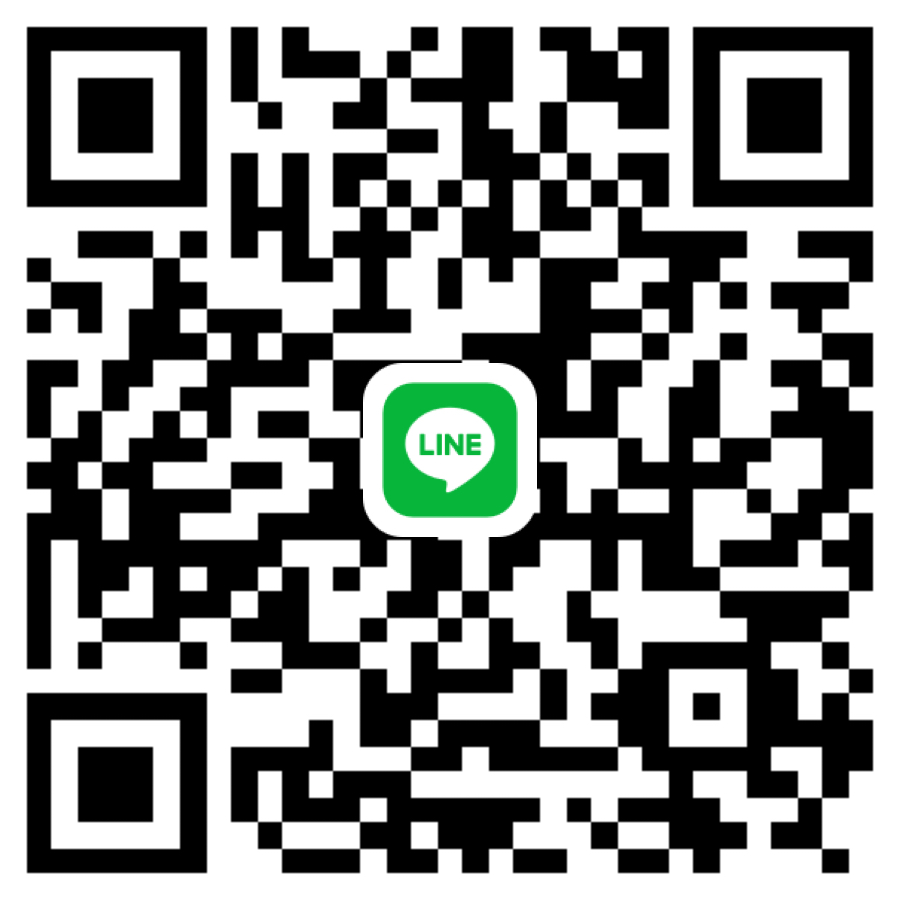 QR Code   ผู้ประสานงานพิธีกับจังหวัดเชียงใหม่  (สำหรับสมาคม ชมรม มูลนิธ   ภาคเอกชน)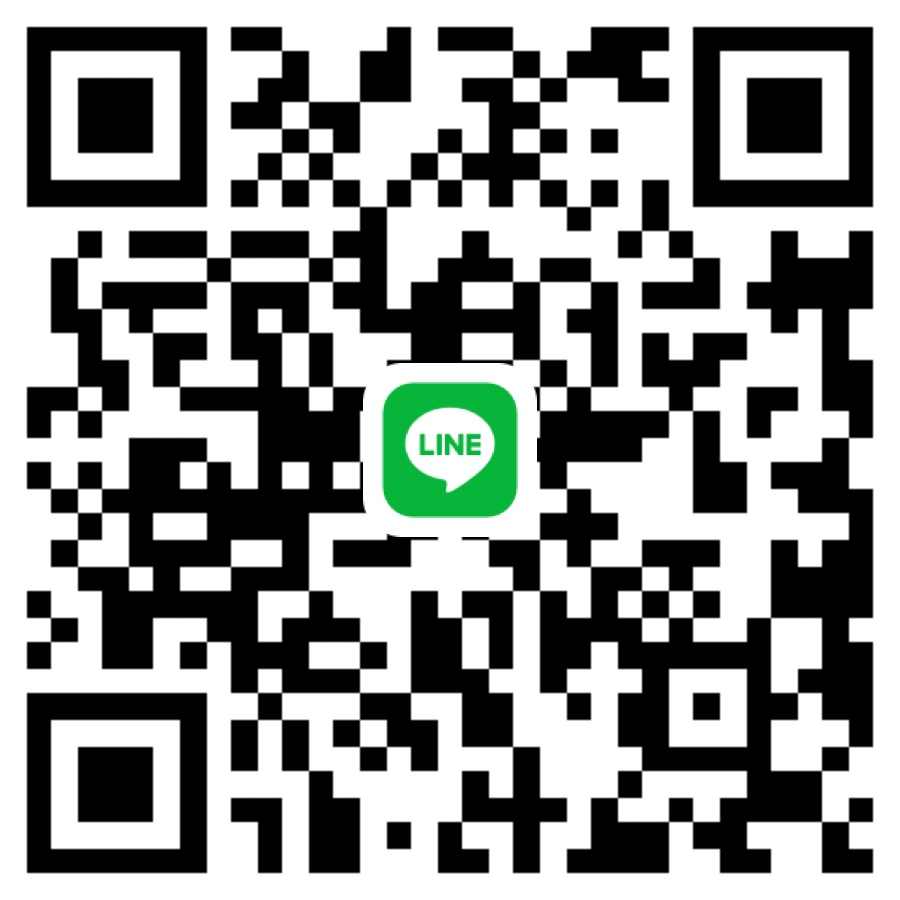 